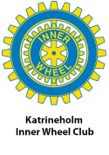 Månadsbrev nr 15 maj 2021		Katrine Plan		Catarina Bennetoft		President		SekreterareÅrets motto: Lead by changeKära Inner Wheelare! Nu äntligen börjar antalet vaccinerade öka och många i Inner Wheel har redan fått både en och två doser. Med det öppnas möjligheterna att åter ta upp våra möten, men för säkerhets skull och för att följa de gällande råden avvaktar vi ännu en tid och låter sommaren gå. Till hösten däremot planerar vi för både en resa och en fest!Från senaste styrelsemötet förmedlas följande:IW Katrineholm planerar för en resa i september, vart det bär hän återkommer vi om. I oktober är alla välkomna till distriktsmöte men vi hoppas också kunna träffas på vår årliga biokväll. I november hålls möte med föreläsning och i december firar vi jubileum med julfest. Mer information kommer i samband med höstens månadsbrev.Nedan i månadsbrevet följer en hälsning från Stadgekommittén som önskar allas vår hjälp att eventuellt ändra i vår stadgar efter beslut i Convention i Jaipur. Svara till vår distriktsordförande Marlene Whalqvist enligt mejladress nedan.Vi tackar dem som skickat in bidrag till våra projekt Garissa och Silvia systrarna på sammanlagt 1300 kr och uppmanar alla att fortsätta bidra till våra gemensamma projekt. Gå gärna in och läs om projekten Narkotikahundarna, Garissa, Silviasystrarna och Inner Wheel doktorerna på www.innerwheel.se och skänk en gåva via swish nr 123 331 15 03 och märk med önskat projekt.Promenaderna fortsätter, följ gärna med!Promenadgruppen under ledning av Agneta Kullberg ses varje onsdag. Alla är välkomna och tempot anpassas till deltagarna – så häng gärna med! Vi träffas vid Stadsparkens scen på onsdagar kl. 13.00 och avslutar promenaden med fika som var och en tar med. Vi behöver inte bära med kaffet, Agneta tar hand om det i sitt hus i närheten.Vi går i en takt så att alla kan hänga med.Kontakta Agneta på telefon 070-3251787 om du har några frågor eller ta del via Facebook Inner Wheel Katrineholm (klicka på den blå texten och du kommer direkt dit).Glöm inte!Röda Korset önskar volontärerRöda Korset söker vaccinationsstödjare till fas 4 i maj och juni. Om du är intresserad hör du av dig till Katrine Plan via e-post eller telefon som samordnar med Röda Korset. (katrinep97@gmail.com eller 070 372 34 17) Det finns ett stort behov och uppdraget gäller 4 timmar en gång per vecka eller var 14:e dag. Hoppas det finns intresse inom IW att bidra. Matrikel finns ännu att hämta på Elektrotjänst och Turistbyrån. Elektrotjänst har öppet mellan 10.00 och 18.00. Turistbyrån mellan 11.00 och 15.00 på vardagar. Kan man inte ta sig ut så hör av er till mig via mejl eller telefon så levererar vi.Hemsidan är en bra kanal för information. Där finner ni numera våra magasin. Både IW Nytt och IIW Magazine. https://www.innerwheel.se/vaara-magasin/	På Hemsidan hittar ni också information om klubben och det som händer hos oss. Numera finns även en sida med pressklipp vi figurerat i.Kontaktuppgifter behöver ibland uppdateras. Glöm inte att ändra på hemsidan om du flyttar, byter telefon eller mejl.IW-luncherna är fortsatt inställda. Påminner om Facebook Vår grupp växer, om än sakta. Jag uppmanar er alla att gå med. Det är enkelt och kan bli en trevlig kanal där vi kan dela vår vardag med tips och tankar, men även bilder från möten med varandra när det sker. Och framöver kan vi enkelt dela med oss efter våra gemensamma månadsmöten.Varma hälsningarCatarina BennetoftSekreterareInformation från Marlene Wahlqvist DPUppmaning från Stadgekommittén Klubbmedlemmar: Alla

Meddelande:Bästa IW-vänner i vårt långa landNu är Convention över och alla motioner är tagna.Då är det dags för oss i stadgekommitte att sätta igång och justera Stadgarna efter de fattade besluten.I Motion nr 4 till Convention som antogs, står ”Länder med egen nationell styrelse kan utarbeta nationella stadgar, distriktsstadgar och klubbstadgar”
Det innebär att vi kan utarbeta egna stadgar för Rådet, Distrikt och Klubbar, i enlighet med egna förhållande och traditioner.Detta kan vi naturligtvis endast göra efter det att det kommit in motioner, som antagits av Rådet och godkänts av IIW.Däremot kan vi nu justera sådana saker i de nationella Stadgarna som vi tycker är oklara eller inte stämmer mellan Stadgar, Instruktioner och Handbok.Därför ber vi Er som upptäckt sådana saker att hjälpa oss. Höra av Er till oss med vad Ni upptäckt känns fel eller otydligt så ska vi försöka rätta till det.Stadgarna ska tryckas i början av augusti, så vi är tacksamma för Era kommentarer före den 1 juni.Ett stort tack på förhand för Er hjälp
För StadgekommittenMarlene Wahlqvist DP 235
marlene.wahlqvist@telia.com Skicka era kommentarer till Marlene under mailadress:marlene.wahlqvist@telia.com